Electromagnetic Spectrum FoldableDirections:	Following your teacher’s instructions, create a foldable about the different types of electromagnetic waves. Create an 8-page book according to directions, which includes 7 tabs.The cover page should include the title: Electromagnetic Spectrum; your first and last name; and the period you attend science class.The tabs on your foldable should be in order from longest wavelength to shortest. Each section of your foldable should address the following: Define your component.	Describe the size of this wavelength. Give the size in scientific notation, and use the following sentence starter.
_____________ has a wavelength the size of a(n) _________________.List specific examples in daily life. How is this type of wave used in our daily lives on Earth? 
We use __________ to _________________________________ in our daily lives.How do scientists use this component to study the universe?	
Astronomers use ____________ to ___________________________________.The electromagnetic spectrum graphic at the bottom needs to be cut out and glued onto the back of your foldable. The Visible Spectrum graphic below needs to be cut out and glued onto the Visible light page.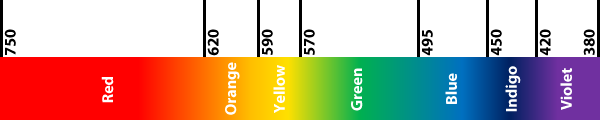 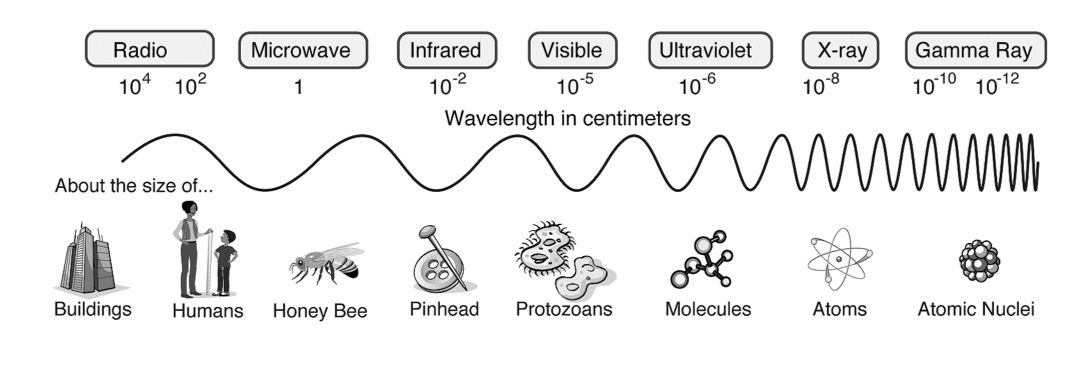 